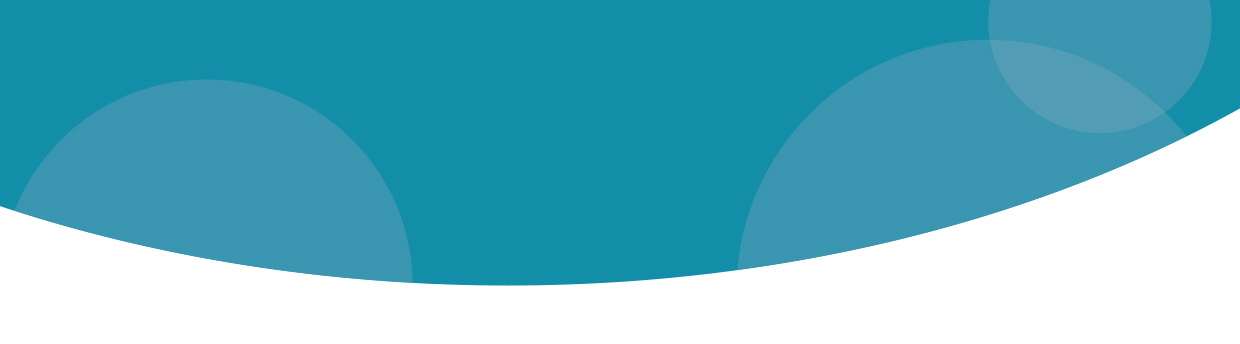 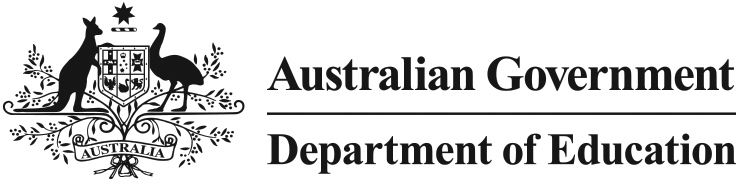 u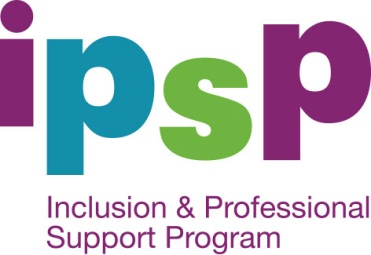 Inclusion and Professional Support Program (IPSP) Grant Application Process 2013-2016Region LocalitiesInclusion Support AgencySouth AustraliaThis document lists the localities which comprise each Statistical Area Level 2 within each ISA Region in South Australia. DescriptionThis document provides greater detail on the Australian Bureau of Statistics, Statistical Areal Level 2 boundaries within each ISA Region.  The localities listed in this document are the ‘gazetted locality boundaries’ supplied by the state or territory government and may differ from commonly used locality and/or suburb names. This document does not provide a definitive list of every suburb included within each ISA Region as this information is not available. Postcodes are provided for those localities which either: cross ISA boundaries or where the same locality name appears in more than one ISA region within the same state or territory.ISA Region 57 – North East Adelaide & Mount Lofty Ranges – LocalitiesAdelaideAldgateAllendale NorthAltonaAndrews FarmAngastonAngle ValeAshtonAthelstoneAuldanaBagot WellBalhannahBanksia ParkBarabbaBarossa GoldfieldsBasket RangeBeaumontBethanyBethelBeulah ParkBibaringaBiggs FlatBirdwoodBlack ForestBlair AtholBlakeviewBlakistonBolivarBradburyBrahma LodgeBridgewaterBroadviewBrukungaBuchfeldeBuckland ParkBugle RangesBull CreekBurnsideBurtonCallingtonCalombaCampbelltownCarey GullyCastambulCavanChain Of PondsChapel HillCharlestonCherryvilleClarence ParkClearviewClelandCockatoo ValleyCollege ParkCollinswoodConcordiaCrafersCrafers WestCraigmoreCromerCudlee CreekDaveystonDavoren ParkDawesleyDernancourtDirekDorset ValeDry CreekDublinDulwichEastwoodEbenezerEchungaEden ValleyEdinburghElizabethElizabeth DownsElizabeth EastElizabeth GroveElizabeth NorthElizabeth ParkElizabeth SouthElizabeth ValeElizabeth WestEnfieldErindaleEvandaleEvanstonEvanston GardensEvanston ParkEvanston SouthEverard ParkFairview ParkFelixstowFirleFischerFitzroyFlaxleyFlaxman ValleyFordsForest RangeForestvilleForrestonFreelingFrewvilleFullartonGawlerGawler BeltGawler EastGawler RiverGawler SouthGawler WestGepps CrossGilbertonGilles PlainsGlen OsmondGlensideGlenungaGlobe Derby ParkGlyndeGolden GroveGomersalISA Region 57 – North East Adelaide & Mount Lofty Ranges – LocalitiesGoodwoodGould CreekGrace PlainsGreen FieldsGreen Hills RangeGreenacresGreenhillGreenockGreenwithGulfview HeightsGumerachaHackneyHahndorfHamiltonHampstead GardensHarrogateHay ValleyHazelwood ParkHeathfieldHeathpoolHectorvilleHewettHighburyHighgateHillbankHillcrestHillierHolden HillHope ValleyHorsnell GullyHoughtonHumbug ScrubHyde ParkIngle FarmInglewoodIronbankJoslinJupiter CreekKalbeebaKangaroo FlatKanmantooKapundaKensingtonKensington GardensKensington ParkKent TownKersbrookKilburnKings ParkKingsfordKlemzigKoonungaKorunyeKrondorfKudlaLeabrookLenswoodLewistonLight PassLinden ParkLinwoodLittlehamptonLobethalLong PlainsLongwoodLower HermitageLower LightLyndochMacclesfieldMacdonald ParkMagdallaMagillMallalaMalvernManninghamMaranangaMarble HillMardenMarryatvilleMawson LakesMaylandsMeadowsMedindieMedindie GardensMiddle BeachMillbrookMillswoodMocultaModburyModbury HeightsModbury NorthMontacuteMoppaMorn HillMount BarkerMount Barker JunctionMount Barker SpringsMount Barker SummitMount CrawfordMount GeorgeMount MckenzieMount OsmondMount PleasantMount TorrensMunno ParaMunno Para DownsMunno Para WestMylorMyrtle BankNailsworthNainNairneNewtonNorth AdelaideNorthfieldNorthgateNorton SummitNorwoodNuriootpaOakbankOakdenOne Tree HillISA Region 57 – North East Adelaide & Mount Lofty Ranges – LocalitiesPaechtownPara HillsPara Hills WestPara VistaParacombeParadiseParafieldParafield GardensParalowieParhamParksidePaynehamPayneham SouthPenfieldPenfield GardensPenricePetwoodPewsey ValePiccadillyPinkerton PlainsPoorakaPort GawlerProspectProspect HillRedbanksRedwood ParkReeves PlainsReidRidgehavenRose ParkRosedaleRoseworthyRosslyn ParkRostrevorRowland FlatRoyston ParkSaint IvesSalisburySalisbury DownsSalisbury EastSalisbury HeightsSalisbury NorthSalisbury ParkSalisbury PlainSalisbury SouthSampson FlatSandy CreekScott CreekSefton ParkSeppeltsfieldShea-Oak LogSkyeSmithfieldSmithfield PlainsSpringtonSt AgnesSt GeorgesSt JohnsSt KildaSt KittsSt MorrisSt PetersStepneyStirlingStockwellStone WellStonyfellSummertownSurrey DownsTanundaTauntonTea Tree GullyTemplersTeringieThompson BeachThorngateToorak GardensTotnessTranmereTrinity GardensTusmoreTwo WellsUleyburyUnleyUnley ParkUpper HermitageUpper SturtUraidlaVale ParkValley ViewVerdunVine ValeVirginiaVistaWalkervilleWalkley HeightsWard BeltWasleysWaterfall GullyWaterloo CornerWattle ParkWayvilleWebb BeachWild Horse PlainsWillastonWilliamstownWindsorWindsor GardensWistowWoodfordeWoodsideWoolshedsWynn ValeYatala ValeYattalungaISA Region 58 – NW Country, Flinders Ranges and Yorke Peninsula – LocalitiesAgeryAlfordAlmaAmytonAnamaAndamookaAndrewsApoingaAppilaArdrossanArkaroola VillageArmaghArno BayArthurtonAuburnAustralia PlainsAvonBacky PointBaird BayBalaklavaBaldinaBalgowanBangorBariniaBarnaBarndiootaBarootaBarunga GapBeaufortBeetalooBelalie EastBelalie NorthBeltanaBeltonBenbournieBlack PointBlack RockBlack SpringsBlanche HarborBlinmanBluff BeachBlythBockelbergBoconnoc ParkBooborowieBookabieBooleroo CentreBoonerdoBoors PlainBostonBowerBowilliaBowmansBrady CreekBramfieldBrentwoodBrightBrinkworthBrookerBroughton River ValleyBrownlowBruceBuchananBucklebooBumbungaBundaleer GardensBundaleer NorthBundeyBungamaBungareeBurnsfieldBurraBurra Eastern DistrictsButeButlerCadniaCalcaCaltowieCaltowie NorthCaltowie WestCampoonaCanowieCanowie BeltCaralueCarawaCarrietonCavenaghCedunaChandadaCharlton GullyCharraChilpenundaChinbinginaClareClements GapCleveClintonClinton CentreCocataCockaleechieCockburnCoffin BayColleyCollinsfieldCollinsvilleColtonCommissariat PointCommodoreCondowieCoober PedyCoobowieCookCoolillieCoomoorooCoomungaCoonamiaCoorabieISA Region 58 – NW Country, Flinders Ranges and Yorke Peninsula – LocalitiesCootraCopleyCorny PointCortlinyeCouch BeachCoultaCowellCradockCross RoadsCrystal BrookCultanaCumminsCungenaCunliffeCunninghamCunyarieCurramulkaDalkeyDarke PeakDawsonDenial BayDouglas PointDouglas Point SouthDowlingvilleDuck PondsDuttonEast MoontaEba AnchorageEdillilieEdithburghEllistonEmu DownsEmu FlatErithErskineEudundaEureliaEurominaEverard CentralFalse BayFarinaFarm BeachFarrell FlatFisherman BayFitzgerald BayFoul BayFountainFowlers BayFranklynFranktonFregonGeorgetownGeranium PlainsGermein BayGiles CornerGillentownGladstoneGlendamboGoyderGreen PatchGulnareGum CreekHacklins CornerHalburyHallelujah HillsHallettHambidgeHamleyHamley BridgeHammondHampdenHansboroughHansonHardwicke BayHardyHartHaslamHawkerHawsonHesso Pump StationHill RiverHilltownHincksHonitonHope GapHornsdaleHorse PeninsulaHoskin CornerHoyletonHuddlestonInkermanInksterInnaminckaInnestonIron BaronIron KnobJamestownJamiesonJerichoJerusalemJohnburghJuliaKadinaKaintonKalanbiKaldooneraKalloraKanyakaKapinnieKappawantaKarcultabyKarkooKellidie BayKellyKianaKielpaKimbaKingoonyaISA Region 58 – NW Country, Flinders Ranges and Yorke Peninsula – LocalitiesKoolgeraKoolungaKoolywurtieKoongawaKoonibbaKoonoonaKooroonaKoppioKulparaKyancuttaKybungaLake ViewLauraLaura BayLeasinghamLeigh CreekLeightonLincoln National ParkLipsonLochielLockLouth BayLower BroughtonLucky BayLyndhurstMaitlandMalteeMambray CreekMangaloManna HillMannanarieManooraMarion BayMarlaMarolaMarrabelMarreeMaryvaleMatta FlatMayfieldMelroseMeltonMerghinyMerritonMerty MertyMidgeeMiltalieMinbrieMinburraMingaryMinlatonMinnipaMintabieMintaroMinvalaraMirandaMitchellMitchellvilleMongolataMoockraMoodyMoontaMoonta BayMoonta MinesMorchardMortanaMoseleyMount BryanMount Bryan EastMount CooperMount DamperMount DrummondMount Dutton BayMount HopeMount JoyMount TempletonMount WedgeMudamucklaMullaquanaMundallioMundooraMurdingaMurlongMurray TownNackaraNadiaNalyappaNantawarraNapperbyNarridyNeales FlatNectar BrookNelshabyNepabunnaNew TownNgapalaNinnesNonningNorth BeachNorth BooborowieNorth MoontaNorth ShieldsNorth YeltaNunjikompitaNuromOlaryOlympic DamOodla WirraOodnadattaOratungaOrrorooOwenPalkageePaneyPanityaParachilnaParamattaISA Region 58 – NW Country, Flinders Ranges and Yorke Peninsula – LocalitiesParatooParnarooPaskevillePearlahPeep HillPekinaPenongPenworthamPerlubiePeterboroughPetersvillePetinaPiednippiePimbaPimbaaclaPine CreekPine PointPineryPinkawilliniePirie EastPoint BostonPoint LowlyPoint Lowly NorthPoint PassPoint PearcePoint SouttarPoint TurtonPoldaPolish Hill RiverPoocheraPoonindiePort ArthurPort AugustaPort Augusta WestPort BonythonPort BroughtonPort DavisPort FlindersPort GermeinPort GibbonPort HughesPort JuliaPort KennyPort LincolnPort MoorowiePort NeillPort PatersonPort PiriePort Pirie SouthPort Pirie WestPort RickabyPort VictoriaPort VincentPort WakefieldPorter LagoonPriceProof RangePuntabiePurebaPygeryQuornRamsayRedhillRhynieRisdon ParkRisdon Park SouthRivertonRobertstownRochesterRocky PlainRoxby DownsRudallSaddleworthSaintsSalter SpringsSaltiaSandilandsSceale BaySevenhillSheaoak FlatSheringaSleafordSmoky BaySnowtownSolomonSolomontownSouth HummocksSouth KilkerranSpaldingSpring FarmSpring GullyStanleyStanley FlatStansburySteeltonStephenstonStirling NorthStockportStockyard CreekStone HutStowStreaky BaySunnybraeSunnyvaleSutherlandsTaliaTarcoolaTarcowieTarleeTarnmaTelowieTerowieThe PinesThevenardThomas PlainThringtonTiatukiaTickeraTiddy Widdy BeachTooligieISA Region 58 – NW Country, Flinders Ranges and Yorke Peninsula – LocalitiesTootenillaTothill BeltTothill CreekTulkaTumby BayTyringaUcoltaUleyUloolooUlyerraUndalyaUngarraUraniaUworraVenus BayVerranWaddikeeWallalaWallarooWallaroo MinesWallaroo PlainWallowayWami KataWandanaWandearah EastWandearah WestWangaryWanillaWarburtoWard HillWarnertownWarookaWarrambooWashpoolWatchmanWaterlooWatervaleWatrabaWaukaringaWauralteeWeetultaWest BundaleerWestallWharmindaWhite HutWhite Well CornerWhites FlatWhites RiverWhitwartaWhyallaWhyalla JenkinsWhyalla NorrieWhyalla PlayfordWhyalla StuartWhyte YarcowieWilcherryWillaloWillamulkaWillochraWillowieWilmingtonWinninowieWinultaWirrabaraWirrullaWitchelinaWiteraWokurnaWongyarraWonnaWool BayWoolshed FlatWoolundungaWoomeraWorlds EndWudinnaYackaYalandaYalataYallunda FlatYalparaYanerbieYanineeYantanabieYanyarrieYarrahYatinaYeelannaYeltaYongalaYorke ValleyYorketownYuntaISA Region 59 – Riverland – LocalitiesAlawoonaAngas ValleyAnnadaleApamurraAshvilleAvoca DellBakaraBakara WellBarmeraBeattyBeaumontsBerriBig BendBilliattBlack HillBlanchetownBoltoBookpurnongBoolgunBorrikaBowhillBrenda ParkBrinkleyBugle HutBunburyBurdettCadellCadell LagoonCaliphCalooteCambraiCarcumaCaurnamontChaffeyChapman BoreClaypansCobdoglaColebatchCooke PlainsCooltongCoomandookCoombeCoonalpynCoorongCopevilleCowirraCrescentCulburraDeepwaterDevlins PoundDutton EastEbaElwompleEttrickFieldFisherFive MilesForsterFrahnsFrayvilleGalgaGeraniumGerardGifford HillGlossopGolden HeightsGood Hope LandingGreenbanksGreenways LandingGurra GurraHalidonHolderHolder SidingJabukJervoisJulanka HoldingsKanniKaroondaKarteKatarapkoKepaKeynetonKi KiKingston On MurrayKringinLake CarletLamerooLangs LandingLindleyLong FlatLovedayLowbankLoxtonLoxton NorthLyrupMaggeaMalinongMalpasMannumMantungMaramaMarkarankaMarks LandingMaudeMcbean PoundMeningieMeningie EastMeningie WestMercundaMeribahMilendellaMindarieMobilongMonartoMonarto SouthMonashMonteithMoorlandsMoorookMoorook SouthMorganMorphetts FlatMount MaryMulgundawaMundic CreekMurbkoISA Region 59 – Riverland – LocalitiesMurrawongMurray BridgeMurray Bridge EastMurray Bridge NorthMurray Bridge SouthMurthoMypolongaNaidiaNalpaNarrungNaturiNethertonNew ResidenceNew WellNildottieNorth West BendNorthern HeightsNotts WellOld CalperumOld Teal FlatOverland CornerPaisleyPallamanaPalmerParillaParingaParrakieParunaPataPeakePeebingaPellaring FlatPerpondaPike RiverPinnarooPoltallochPompootaPondePooginookPort MannumPunthariPunyelrooPurnongPyapPyap WestQualcoRamcoRamco HeightsRenmarkRenmark NorthRenmark SouthRenmark WestRivergladesRiverglenRockleighRocky GullyRocky PointSalt CreekSandalwoodSanderstonSandletonSchell WellSedanSherlockSpectacle LakeSteinfeldStockyard PlainStuartSunlandsSunnydaleSunnysideSwan ReachSwanportTailem BendTaldraTaplanTaylorvilleTeal FlatTepkoTintinaraTooraTowittaTruroTungkilloVeitchWaikerieWalker FlatWall FlatWaltowaWanbiWappilkaWellingtonWellington EastWhite HillWhite SandsWigley FlatWillow BanksWinkieWombats RestWongullaWonuarraWoodlaneWoodleighWoods PointWoolpundaWunkarWynarkaYambaYinkanieYounghusbandYounghusband HoldingsYumaliZadows LandingISA Region 60 – South East SA – LocalitiesAllendale EastAvenue RangeBanghamBeachportBinnumBlackfellows CavesBlackfordBoatswain PointBool LagoonBordertownBordertown SouthBrayBrimbagoBuckinghamBurrunguleCadgeeCannawigaraCanundaCape DouglasCape JaffaCarewCarolineCarpenter RocksCavetonClay WellsColesComaumComptonConmurraCoonawarraCustonDismal SwampDonovansEight Mile CreekFoxFrancesFurnerGerman CreekGerman FlatGlenburnieGlencoeGlenroyGreenwaysHatherleighHynamJoannaKalangadooKangaroo InnKeiliraKeithKeppochKingston S.E.KongalKongorongKoorineKoppamurraKrongartKybyboliteLafferLaurie ParkLochaberLowan ValeLucindaleMaaoupeMagareyMakinMarcollatMccallumMil LelMillicentMingboolMoerlongMonbullaMoorakMount BensonMount BurrMount CharlesMount GambierMount LightMount McintyreMount SchankMoyhallMundullaMundulla WestNangwarryNaracoorteNene ValleyNgarkatNora CreinaO. B. FlatPadthawayPelican PointPenolaPetherickPine HillPinks BeachPleasant ParkPooginagoricPort MacdonnellReedy CreekRendelshamRobeRocky CampRosetownSandy GroveSebastopolSeniorShaughSherwoodShortSouthendSpenceSquare MileStewart RangeStruanSuttontownSwede FlatTantanoolaTaratapTarpeenaThe GapThornleaTilley SwampTrihiISA Region 60 – South East SA – LocalitiesWandiloWangolinaWattle RangeWattle Range EastWeparWest RangeWestern FlatWild Dog ValleyWillalookaWirregaWolseleyWoolumboolWorrolongWrattonbullyWyeWyomiYahlISA Region 61 – South West Adelaide & Kangaroo Island – LocalitiesAberfoyle ParkAdelaide AirportAlbert ParkAlbertonAldingaAldinga BeachAllenby GardensAmerican BeachAmerican RiverAngas PlainsAngle ParkAntechamber BayAscot ParkAshbourneAshfordAthol ParkBack ValleyBald HillsBallast HeadBaudin BeachBay Of ShoalsBedford ParkBelairBellevue HeightsBelvidereBeverleyBirchmoreBirkenheadBlackfellows CreekBlackwoodBletchleyBlewitt SpringsBowdenBrightonBromptonBrooklyn ParkBrown Hill CreekBrownlow K.I.Camden ParkCape BordaCape JervisCarrickalingaCassiniChandlers HillCheltenhamCherry GardensChristie DownsChristies BeachClaphamClarence GardensClarendonClayton BayClovelly ParkColonel Light GardensCoromandel EastCoromandel ValleyCowandillaCraigburn FarmCroydonCroydon ParkCumberland ParkCurrency CreekCuttlefish BayCygnet RiverDarlingtonDaw ParkDe Mole RiverDeep CreekDelamereD'estrees BayDevon ParkDingabledingaDover GardensDudley EastDudley ParkDudley WestDuncanEden HillsEdwardstownEmu BayEncounter BayEtheltonExeterFerryden ParkFindonFinnissFlagstaff HillFlinders ChaseFlinders ParkFulhamFulham GardensGarden IslandGemmellsGillmanGlandoreGlanvilleGlenaltaGlenelgGlenelg EastGlenelg NorthGlenelg SouthGlengowrieGoolwaGoolwa BeachGoolwa NorthGoolwa SouthGosseGrangeHackhamHackham WestHainesHallett CoveHappy ValleyHartleyHawthornHawthorndeneHay FlatHayboroughHendonHenley BeachISA Region 61 – South West Adelaide & Kangaroo Island – LocalitiesHenley Beach SouthHighland ValleyHiltonHindmarshHindmarsh IslandHindmarsh TiersHindmarsh ValleyHope ForestHoveHuntfield HeightsInman ValleyIronstoneKangarillaKangaroo HeadKarattaKeswickKeswick TerminalKidman ParkKilkennyKingscoteKingston ParkKingswoodKohinoorKuitpoKuitpo ColonyKurralta ParkKyeemaLake PlainsLanghorne CreekLargs BayLargs NorthLeawood GardensLockleysLonsdaleLower Inman ValleyLower MitchamLyntonMacgillivrayMansfield ParkMarinoMarionMarlestonMaslin BeachMccrackenMcharg CreekMclaren FlatMclaren ValeMelrose ParkMenziesMiddle RiverMiddletonMilangMile EndMile End SouthMitchamMitchell ParkMoanaMontarraMorphett ValeMorphettvilleMosquito HillMount CompassMount JaggedMount MagnificentMount ObservationMundoo IslandMustonMypongaMyponga BeachNangkitaNepean BayNetherbyNetleyNew PortNewlandNoarlunga CentreNoarlunga DownsNormanvilleNorth BrightonNorth CapeNorth HavenNorth PlymptonNovar GardensNurragiOaklands ParkO'halloran HillOld NoarlungaOld ReynellaOnkaparinga HillsOsborneO'sullivan BeachOttowayOuter HarborOvinghamPages FlatPanoramaParawaParis CreekPark HolmeParndanaPasadenaPelican LagoonPenneshawPenningtonPeterheadPlymptonPlympton ParkPoint SturtPorky FlatPort AdelaidePort ElliotPort NoarlungaPort Noarlunga SouthQueenstownRapid BayRed CreekRegency ParkRenown ParkReynellaReynella EastRichmondISA Region 61 – South West Adelaide & Kangaroo Island – LocalitiesRidleytonRosewaterRoyal ParkSalem SandergroveSapphiretownSeacliffSeacliff ParkSeacombe GardensSeacombe HeightsSeafordSeaford HeightsSeaford MeadowsSeaford RiseSeal BaySeatonSeaview DownsSecond ValleySeddonSellicks BeachSellicks HillSemaphoreSemaphore ParkSemaphore SouthSheidow ParkSilvertonSomerton ParkSouth BrightonSouth PlymptonSpringfieldSt MarysStokes BayStrathalbynStun'sail BoomSturtTaperooTatachillaTennysonThe RangeThebartonTolderolTooperangTorrens IslandTorrens ParkTorrens ValeTorrensvilleTrott ParkTunkalillaUnderdaleUrrbraeVictor HarborVivonne BayWaitpingaWarradaleWattle FlatWellandWest BeachWest CroydonWest HindmarshWest LakesWest Lakes ShoreWest RichmondWestbourne ParkWestern RiverWhites ValleyWilloughbyWillow CreekWillson RiverWillungaWillunga HillWillunga SouthWillyarooWingfieldWirrina CoveWisangerWoodchesterWoodcroftWoodvilleWoodville GardensWoodville NorthWoodville ParkWoodville SouthWoodville WestYankalillaYundi